Below is a scenario at the East Meadowbrook Library. The team has obtained formal approval for the Maker Faire by obtaining sign off on their Project Charter. In an effort to build out a detailed project plan, the team has conducted a brainstorming session to identify the key areas of work that fall under the scope of the project.The task for this exercise is to develop a Work Breakdown Structure (WBS) that will serve as a Scope baseline for the Maker Faire project.Instructions: The Key Work areas for the project have been established as follows: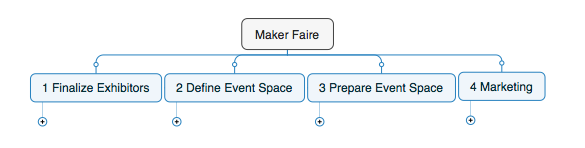 The project team has identified the activities to be performed during the project. Your objective for this exercise is to categorize the activities under the appropriate work areas.Working in your teams, take Five Large Post-it notes and Label them as followsMaker Faire1 Finalize Exhibitors2 Define Event Space3 Prepare Event Space4 MarketingWith the stack of Small Post-it notes that you have been provided, record down the tasks from the list on the next page, with one Post-it note per task. On the paper canvasses provided to you, stick the Large Post-it Notes as per the image above Stick the small Post-its under the corresponding Large Post-its.We will discuss the solution together as a class.Activity NameActivity Duration Update Library Website14Finalize Exhibitor requirements14Confirm Event Dates with Venue and Exhibitors7 Prepare Attendee Surveys7Identify Space requirements7 Exhibitor Setup7Identify potential layout plans7Finalize Exhibitor requirements14Exhibitor Outreach Program14 Event Space Construction21 Event Space Completed0Finalize placement of Carts and Accessories7Obtain Permits from Town7 Finalize Workshop Schedules7Exhibitor list completed0Purchase Makerspace Equipment14 Marketing Activities completed0